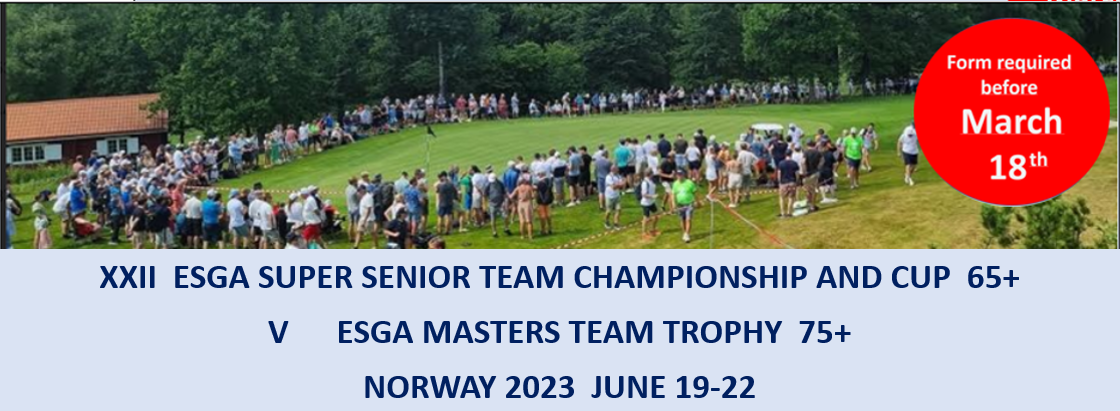 Registration form 1   (All fee’s in NOK)Players and non-playing participantsNumbers of playersNumbers of non-playing participantsTrolleysTransportation servicePlease email this form to anne-live@seniorgolf.no   before March 18.CountryContact personE-mailTelephoneEvent  Fee p.p.NumberTeam feePlayers in Super Seniors Teams Championship4.300Players in Super Seniors Team Cup4.300Players in Masters Team Trophy4.300Total Fee p.p.NumberTotal feeNon-playing participants1.600Number of:Hand trolleysCommentSuper Seniors ChampSuper Seniors CupMastersWe want transport from airport: If yes mark airportGardermoenTorpTransport to/fromFee p.p.NumberTotal feeScandic – Borre GK (Super Seniors Championship)600Scandic – Sandefjord GK (Super Seniors Cup)500Scandic – Vestfold GK (Masters)600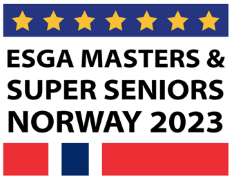 Paying of main fee’s beforeApril 18.Bank: BIEN.   Holder:  Norsk Seniorgolf   IBAN: NO3217202723551   BIC: BIENNOK1XXX 